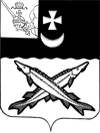 КОНТРОЛЬНО-СЧЕТНАЯ КОМИССИЯ БЕЛОЗЕРСКОГО МУНИЦИПАЛЬНОГО РАЙОНА161200, Вологодская область, г. Белозерск, ул. Фрунзе, д.35,оф.32тел. (81756)  2-32-54,  факс (81756) 2-32-54,   e-mail: krk@belozer.ruЗАКЛЮЧЕНИЕна проект решения Совета Шольского сельского поселения о внесении изменений в решение Шольского сельского поселения от 17.12.2021 № 44 «О бюджете Шольского сельского поселения  на 2022 год и плановый период 2023 и 2024 годов»от 25 февраля 2022 годаЭкспертиза проекта проведена на основании  пункта 9.1 статьи 9 Положения о Контрольно-счетной комиссии Белозерского муниципального района, утвержденного решением Представительного Собрания Белозерского муниципального района от 18.01.2022 № 1, пункта 1.4 плана работы Контрольно-счетной комиссии Белозерского муниципального района на 2022 год.Предмет финансово-экономической экспертизы: проект решения Совета Шольского сельского поселения о внесении изменений в решение Совета Шольского сельского поселения от 17.12.2021 № 44 «О бюджете Шольского сельского поселения на 2022 год и плановый период 2023 и 2024 годов».Цель экспертизы: определение достоверности и обоснованности показателей вносимых изменений в решение Совета Шольского сельского поселения от 17.12.2021 № 44 «О бюджете Шольского сельского поселения на 2022 год и плановый период 2023 и 2024 годов».Сроки проведения: с 24.02.2022 по 25.02.2022.Для заключения были представлены следующие документы:проект решения Совета Шольского сельского поселения «О внесении изменений в решение Совета Шольского сельского поселения от 17.12.2021 № 44»;копия листа согласования проекта с результатами согласования;пояснительная записка Финансового управления Белозерского муниципального района;справка по остаткам средств бюджета за период с 01.01.2021 по 31.12.2021.В ходе проведения  экспертизы проекта решения установлено:Проектом решения предлагается утвердить основные характеристики бюджета поселения на 2022 год: -общий объем доходов в сумме 8 713,4 тыс. рублей, изменения в ране утвержденный объем доходов не вносятся;- общий объем расходов в сумме 9 110,2 тыс. рублей, что больше ранее утвержденного объема расходов на 396,8тыс. рублей;- объем дефицита бюджета в сумме 396,8 тыс. рублей или 29,7% от общего объема доходов без учета объема безвозмездных поступлений и поступлений налоговых доходов по дополнительным нормативам отчислений (за счет входящего остатка собственных доходов на начало года).Нарушений ст. 92.1 Бюджетного кодекса РФ «Дефицит бюджета субъекта Российской Федерации, дефицит местного бюджета» не установлено.Изменения в плановые показатели 2023 года и 2024 года не вносятся.Проектом решения Совета Шольского сельского поселения  «О внесении изменений  в решение Совета сельского поселения «О внесении изменений  в решение Совета Шольского сельского поселения от 17.12.2021 № 44»  предлагается  внести изменения в 7 приложений к бюджету поселения из 8  утвержденных.Проектом решения предлагается:Приложение 1 «Источники внутреннего финансирования дефицита бюджета поселения на 2022 год и плановый период 2023 и 2024 годов» предлагается изложить в новой редакции. Источники внутреннего финансирования дефицита бюджета поселения откорректированы за счет изменения остатков средств на счетах по учету средств бюджета поселения. Дефицит составил 396,8 тыс. рублей.Нарушений ст.92.1 и ст.96 Бюджетного кодекса РФ при установлении размера дефицита не установлено.Приложение 3 «Распределение бюджетных ассигнований по разделам, подразделам  классификации расходов на 2022 год и плановый период 2023 и 2024 годов» предусмотрено изложить в новой редакции, а именно: увеличить  объем  расходов на 2022 год  за счет входящего остатка средств бюджета по состоянию на 01.01.2022 на сумму 396,8 тыс. рублей.Предлагаемые изменения  в разрезе по  разделам, подразделам  выглядят следующим образом:    Таблица № 1                                                                                                                   тыс. рублейПроектом  предлагается увеличить объем расходов на 2022 год на сумму 396,8 тыс. рублей, в том числе:по разделу «Общегосударственные вопросы»  на  278,6 тыс. рублей;по разделу «Национальная экономика»  на 44,9 тыс. рублей;по разделу «Жилищно-коммунальное хозяйство»  на 73,3 тыс. рублей.Данные внесения изменений в решение о бюджете не противоречат требованиям действующего бюджетного законодательства.Приложение 4 «Распределение бюджетных ассигнований по разделам, подразделам, целевым статьям и видам расходов в ведомственной структуре расходов бюджета поселения на 2022 год и плановый период 2023 и 2024 годов» предлагается изложить в новой редакции, а именно: увеличить объем расходов на сумму 396,8 тыс. рублей за счет входящего остатка средств бюджета по состоянию на 01.01.2022 и учесть произвести распределение и  перераспределение  бюджетных ассигнований в рамках утвержденного бюджета по отдельным показателям бюджетной классификации  в разрезе разделов и целевых статей, что не противоречит бюджетному законодательству.Предлагаемые изменения представлены в таблице №2.Таблица № 2                                                                                                                  тыс. рублейПриложение 5 «Распределение бюджетных ассигнований на реализацию муниципальной программы «Развитие территории Шольского сельского поселения на 2021-2025 годы» предлагается изложить в новой редакции. С учетом вносимых поправок объем расходов по основным мероприятиям программы увеличится на 118,2 тыс. рублей и составит 4 443,2 тыс. рублей:Таблица № 3                                                                                                                   тыс. рублейДанные внесения изменений в решение о бюджете не противоречат требованиям действующего бюджетного законодательства.Приложение 6 «Межбюджетные трансферты, передаваемые бюджету Белозерского муниципального района в связи с осуществлением органами местного самоуправления Белозерского муниципального района полномочий по вопросам местного значения на 2022 год» предлагается изложить в новой редакции, сократив объем межбюджетных трансфертов на 6,1 тыс. рублей. Таблица № 4                                                                                                                          тыс. рублейДанные внесения изменений в решение о бюджете не противоречат требованиям действующего бюджетного законодательства.Приложение 7 «Межбюджетные трансферты, передаваемые бюджету Шольского сельского поселения из бюджета муниципального района на осуществление части полномочий по решению вопросов местного значения в соответствии с заключенными соглашениями на 2022 год» предлагается изложить в новой редакции увеличив объем межбюджетных трансфертов на 105,6 тыс. рублей за счет входящего остатка средств бюджета по состоянию на 01.01.2022, а именно:увеличение иных межбюджетных трансфертов, выделенных на осуществление переданных полномочий в части организации в границах переданных полномочий в части организации в границах поселения электро-, тепло-, газо- и водоснабжения населения, водоотведения, снабжения топливом в пределах полномочий, установленных законом на  сумму 27,3 тыс. рублей;увеличение межбюджетных трансфертов, выделенных на осуществление переданных полномочий в части содержания муниципального жилищного контроля, осуществлению полномочий в части обеспечения проживающих в поселении и нуждающихся в жилых помещениях малоимущих граждан жилыми помещениями, организация строительства муниципального жилого фонда, создание условий для жилищного строительства, а также иные полномочия органов местного самоуправления в соответствии с жилищным законодательством на 33,4 тыс. рублей (текущий ремонт муниципального жилья);увеличение иных межбюджетных трансфертов, выделенных на капитальный ремонт и ремонт автомобильных дорог местного значения в границах населенных пунктов на  сумму 44,9 тыс. рублей. Приложение 8 «Распределение объемов межбюджетных трансфертов бюджету Шольского сельского поселения  за счет средств Дорожного фонда Белозерского муниципального района на 2021 год» предлагается изложить в новой редакции увеличив объем иных межбюджетных трансфертов на капитальный ремонт и ремонт автомобильных дорого местного значения в границах населенных пунктов  на 44,9 тыс. рублей за счет входящего остатка средств бюджета по состоянию на 01.01.2022. Выводы:Представленный проект решения Совета Шольского сельского поселения о внесении изменений в решение Совета Шольского сельского поселения от 17.12.2021 № 44 «О бюджете Шольского сельского поселения на 2022 год и плановый период 2023 и 2024 годов» разработан в соответствии с бюджетным законодательством, Положением о бюджетном процессе Шольского сельского поселения и рекомендован к принятию.Председательконтрольно-счетной комиссии района                                                         Н.С.ФредериксенНаименованиеРазделПодразделУтверждено по бюджетуна 2022 год(решение от 17.12.2022№ 44)Поправки 2022 годУточненный бюджет на 2022 год123456Общегосударственные вопросы01004027,7+278,64306,3Функционирование высшего должностного лица субъекта Российской Федерации и муниципального образования0102897,80,0897,8Функционирование Правительства Российской Федерации, высших исполнительных органов государственной власти субъектов Российской Федерации, местных администраций01042627,9+275,72903,6Обеспечение финансовых, налоговых и таможенных органов и органов финансового (финансово-бюджетного) надзора010632,6+2,935,5Обеспечение проведения выборов и референдумов010720,00,020,0Резервные фонды01111,00,01,0Другие общегосударственные вопросы0113448,40,0448,4Национальная оборона0200107,10,0107,1Мобилизационная и войсковая подготовка0203107,10,0107,1Национальная безопасность и правоохранительная деятельность0300497,00,0497,0Защита населения и территории от чрезвычайных ситуаций природного и техногенного характера, пожарная безопасность0310497,00,0497,0Национальная экономика0400671,1+44,9716,0Дорожное хозяйство0409671,1+44,9716,0Жилищно-коммунальное хозяйство05003107,0+73,33180,3Жилищное хозяйство0501677,4+46,1723,5Коммунальное хозяйство0502100,0+27,3127,3Благоустройство05032295,1-0,12295,0Другие вопросы в области жилищно-коммунального хозяйства050534,50,034,5Образование07003,40,03,4Молодежная политика и оздоровление детей07073,40,03,4Социальная политика1000253,60,0253,6Пенсионное обеспечение1001253,60,0253,6Физическая культура и спорт110046,50,046,5Физическая культура110146,50,046,5Итого8713,4+396,89110,2КФСРКВСРКЦСРКВРПоправки 2022 годОснование12345601048119100000190240+284,7Содержание администрации поселения01048119100090110540-1,1Откорректированы межбюджетные трансферты, передаваемые из бюджета сельского поселения на уровень района 01048119100090120540-7,9Откорректированы межбюджетные трансферты, передаваемые из бюджета сельского поселения на уровень района 01068119100090130540+2,9Откорректированы межбюджетные трансферты, передаваемые из бюджета сельского поселения на уровень района 04098114500290030240+44,9Капитальный ремонт автомобильных дорог05018114500320010240+12,7Взносы в фонд капитального ремонта05018114500390010240+33,4Ремонт муниципального жилого фонда05028114500490020240+23,8Оплата счетов за электроэнергию05028114500490020850+3.5Штрафы за нарушение законодательства о закупках050381145005S1090240-0.1Корректировка софинансирования субсидии на уличное освещение согласно заключенного соглашения с Департаментом ТЭКИТОГОИТОГОИТОГОИТОГО+396.8Входящий остаток средств бюджета на 01.01.2022НаименованиеРПУтверждено по бюджетуна 2022 год(решение от 17.12.2021№ 44)Поправки2022 годУточненный бюджет на 2022 год(проект решения)123456Основное мероприятие, направленное на обеспечение мер пожарной безопасности0310497,00,0497,0Основное мероприятие «Содержание муниципальных дорог общего пользования (при условии передачи полномочий)»0409671,1+44,9716,0Основное мероприятие «Жилищное хозяйство»0501711,9+46,1758,0Основное мероприятие «Коммунальное хозяйство»0502100,0+27,3127,3Основное мероприятие «Мероприятия, направленные на повышение уровня комплексного обустройства населенных пунктов05032295,1-0,12295,0Основное мероприятие «Организация и проведение мероприятий по направлениям государственной молодежной политики»07073,40,03,4Основное мероприятие «Мероприятия направленные на развитие физической культуры и спорта110146,50,046,5ВСЕГО РАСХОДОВ4325,0+118,26483,4Наименование передаваемого полномочияУтверждено по бюджетуна 2022 год(решение от 17.12.2021 № 44)ПоправкиУточненный бюджет на 2022 год(проект решения)1234Межбюджетные трансферты, передаваемые на осуществление полномочий по правовому обеспечению деятельности органов местного самоуправления поселения90,6-1,189,6Межбюджетные трансферты, передаваемые на осуществление внутреннего муниципального финансового контроля и контроля в сфере закупок, по проведению анализа осуществления главными администраторами бюджетных средств внутреннего финансового контроля и внутреннего финансового аудита64,1-7,956,2Межбюджетные трансферты, передаваемые на выполнение полномочий в области внешнего финансового контроля32,6+2,935,5